                                     Sport in der Ganztagsschule                       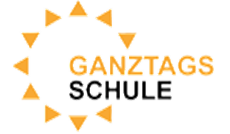 Dienstleistungsvertrag (Hauptamtliche Fachkraft)Stand 11.03.2014                                     Sport in der Ganztagsschule                       Dienstleistungsvertrag (Hauptamtliche Fachkraft)Stand 11.03.2014Zwischen dem Land Rheinland-Pfalz, 
vertreten durch die Schulleiterin/den Schulleiter der _____________________________________ (Schule)und dem
Verein (Sportverein oder –verband) 
________________________________________ (Ort, Straße, Hausnummer)
vertreten durch ___________________________________________ (Name, Vorname)
                            -  Erste Vorsitzende / Erster Vorsitzender - wird folgender Dienstleistungsvertrag geschlossen.§ 1
Der Verein führt  an der vorstehend genannten Schule eigenständig ein pädagogisches Angebot durch: 
__________________________________________________ (Sportart bitte angeben!)§ 2
Das Angebot erstreckt sich auf __ (Wochentage), jeweils von ____ bis ____ Uhr, also insgesamt ________ Unterrichtsstunden.Das Angebot bezieht sich auf ______Wochen im Schuljahr, also insoweit durchschnittlich wöchentlich ___ Unterrichtsstunden. Als Unterrichtsstunde gelten( ) 45 Minuten                   ( ) 50 Minuten.§ 3
1.) Das Land erstattet dem Verein die Kosten entsprechend Ziffer 4.2 der Rahmenvereinbarung vom _____ 2014. 2.) Dazu gehören, sofern der Verein das eingesetzte Personal , nach tarifvertraglichen oder vergleichbaren Regelungen bezahlt, insbesondere: 
a) die Erstattung der Vergütung der eingesetzten Mitarbeiterinnen und Mitarbeiter 
b) die Erstattung der vom Verein an den Sozialversicherungsträger zu entrichtenden Beiträge 
c) bei sozialversicherungsfreien Beschäftigungsverhältnissen die Erstattung der Umlagen an Versorgungs- und Fürsorgekassen 
d) die Erstattung der vom Verein zu entrichtenden Beiträge der Zusatzversorgung einschließlich der Pauschalversteuerung 
e) die im Vereinbarungszeitraum zu erwartenden tariflichen Veränderungen
f) die für das Land geltenden rechtlichen Vorgaben für Eingruppierungen und Einstufungen.3.) Für das vom Verein eingesetzte Personal, das nicht der vorstehenden Ziffer 2 unterfällt, wird die Erstattung der vom Verein zu leistenden Vergütung unter Berücksichtigung der Vergütungssätze des Landes Rheinland-Pfalz für den nebenamtlichen / nebenberuflichen Unterricht in der jeweils geltenden Fassung sowie der gesetzlichen Abgaben des Vereins für diese Beschäftigung vereinbart. 4.) Das Land zahlt für den Verwaltungsaufwand und als Ersatz für die Kosten in Vertretungsfällen eine Pauschale in Höhe von 5 % der in den vorstehenden Ziffern 2 und/oder 3 genannten Personalkosten. In Abstimmung mit dem Verein verständigt sich die Schule mit dem Schulträger über die Erstattung angebotsbezogener Sachkosten. Eine Erstattung von Sachkosten ist ausschließlich mit Zustimmung des Schulträgers möglich. 5.) Für die steuerrechtliche Handhabung des Entgelts und die Beachtung der Vorgaben des SGB in der jeweils gültigen Fassung sorgt der Verein in eigener Verantwortung. 6.) Die Berechnung der nach der hier zu Grunde liegenden Rahmenvereinbarung „Sport in der Ganztagsschule“ ermittelten Kosten für die Fachkraft, die im Bereich der Schule voraussichtlich eingesetzt werden soll, liegt dem Vertrag als Anlage bei. § 4
Der Verein ist für die ordnungsgemäße Durchführung des Angebotes durch das von ihr/ihm eingesetzte Personal im Einvernehmen mit der Schule verantwortlich. Die eingesetzten Personen handeln als Hilfspersonen des Vereines in Erfüllung aller Pflichten aus diesem Vertrag. Als feste/r Ansprechpartnerin /Ansprechpartner steht seitens der Schule Frau / Herr ____________________ dem Verein zur Verfügung. In Fällen der Nicht- oder Schlechtleistung sowie sonstigen Unregelmäßigkeiten bei der Durchführung des Angebotes wird der Verein unverzüglich durch die Schule informiert.§ 5
Der Verein bestätigt, dass die eingesetzten Fachkräfte für den Einsatz in der Ganztagsschule geeignet sind. Aus einem ärztlichen Zeugnis und einem erweiterten Führungszeugnis ergeben sich keine Bedenken gegen die Beschäftigung. § 6
Folgende Nebenabreden werden getroffen:_________________________________________________________________________________________________________________________________________________________________________________________________________________________________§ 7Die Kostenerstattung erfolgt auf das Konto:
Kontoinhaber: ______________________IBAN: ____________________________ 
BIC: ______________________________        bei der _____________________________
Die jeweils zustehende Vergütung ist für die gesamte Dauer des Dienstleistungsvertrages am 15. eines jeden Monats fällig. § 8
Dieser Vertrag gilt jeweils für ein Schuljahr (1. August bis 31. Juli). Er beginnt im Schuljahr ________ am ________. Er verlängert sich jeweils um ein Schuljahr, sofern er nicht bis zum 30. April des laufenden Schuljahres schriftlich gekündigt wird. § 9
Die Bestimmungen der Rahmenvereinbarung vom ______ 2014 zwischen dem Landessportbund Rheinland-Pfalz und dem Land Rheinland-Pfalz sind Bestandteil dieses Vertrages. Änderungen oder die Aufhebung des Vertrages bedürfen der Schriftform. Gerichtsstand für alle Rechtsstreitigkeiten aus diesem Vertrag ist Mainz.____________________ (Ort, Datum)Berechnung
der Kostenerstattung nach Ziffer 4.2.der Rahmenvereinbarung zwischen dem Landessportbund und dem Land Rheinland-Pfalz Der Verein ______________________________________________________________ erbringt eine Dienstleistung an der Ganztagsschule_______________________________laut Dienstleistungsvertrag vom __________ (Datum).Diese Dienstleistung wird voraussichtlich überwiegend von Frau / Herrn___________________________             geb. am:______________________ erbracht. Die Fachkraft ist in Entgeltgruppe_____________ TV-L/TVöD, Stufe __________ eingruppiert / wird nicht nach TV-L/TVöD vergütet (Nichtzutreffendes streichen!).Familienstand: ___________________ Kinder: ___________________.Kosten des Arbeitgebers:Berechnung
der Kostenerstattung nach Ziffer 4.2.der Rahmenvereinbarung zwischen dem Landessportbund und dem Land Rheinland-Pfalz Der Verein ______________________________________________________________ erbringt eine Dienstleistung an der Ganztagsschule_______________________________laut Dienstleistungsvertrag vom __________ (Datum).Diese Dienstleistung wird voraussichtlich überwiegend von Frau / Herrn___________________________             geb. am:______________________ erbracht. Die Fachkraft ist in Entgeltgruppe_____________ TV-L/TVöD, Stufe __________ eingruppiert / wird nicht nach TV-L/TVöD vergütet (Nichtzutreffendes streichen!).Familienstand: ___________________ Kinder: ___________________.Kosten des Arbeitgebers:Berechnung
der Kostenerstattung nach Ziffer 4.2.der Rahmenvereinbarung zwischen dem Landessportbund und dem Land Rheinland-Pfalz Der Verein ______________________________________________________________ erbringt eine Dienstleistung an der Ganztagsschule_______________________________laut Dienstleistungsvertrag vom __________ (Datum).Diese Dienstleistung wird voraussichtlich überwiegend von Frau / Herrn___________________________             geb. am:______________________ erbracht. Die Fachkraft ist in Entgeltgruppe_____________ TV-L/TVöD, Stufe __________ eingruppiert / wird nicht nach TV-L/TVöD vergütet (Nichtzutreffendes streichen!).Familienstand: ___________________ Kinder: ___________________.Kosten des Arbeitgebers:1.) a) Bruttogehalt nach TV-L/TVöD mtl.:1.) a) Bruttogehalt nach TV-L/TVöD mtl.:1.) a) Bruttogehalt nach TV-L/TVöD mtl.:EntgeltEntgelt________________ €VWLVWL________________ €Die Obergrenze für Funktionsträger (EG 10) ist berücksichtigt.Die Obergrenze für Funktionsträger (EG 10) ist berücksichtigt.Die Obergrenze für Funktionsträger (EG 10) ist berücksichtigt.1.) b) Die Lehrkraft erhält ein mtl. Bruttogehalt in Höhe
von (wenn keine Vergütung nach TV-L/TVöD gezahlt wird)1.) b) Die Lehrkraft erhält ein mtl. Bruttogehalt in Höhe
von (wenn keine Vergütung nach TV-L/TVöD gezahlt wird)________________ €2.) Lohnnebenkosten, AG-Anteil:
(Kranken-, Pflege-, Arbeitslosen-, Renten-,
Unfallversicherung, ZVK-Umlage)2.) Lohnnebenkosten, AG-Anteil:
(Kranken-, Pflege-, Arbeitslosen-, Renten-,
Unfallversicherung, ZVK-Umlage)________________ €3.) Einmalzahlungen:Urlaubsgeld /:12________________ €Sonderzuwendung /:12________________ €sonstige /:12________________ €
4.) Gesamtkosten mtl.
4.) Gesamtkosten mtl.________________ €5.) Vergütung laut Dienstleistungsvertrag
______ Unterrichtsminuten im Verhältnis zu 1350
Minuten (= 30 Wochenstunden zu 45 Minuten) 5.) Vergütung laut Dienstleistungsvertrag
______ Unterrichtsminuten im Verhältnis zu 1350
Minuten (= 30 Wochenstunden zu 45 Minuten) ________________ €5 % Zuschlag5 % Zuschlag________________ €
Gesamtsumme
Gesamtsumme________________ €Ort, DatumOrt, DatumUnterschrift